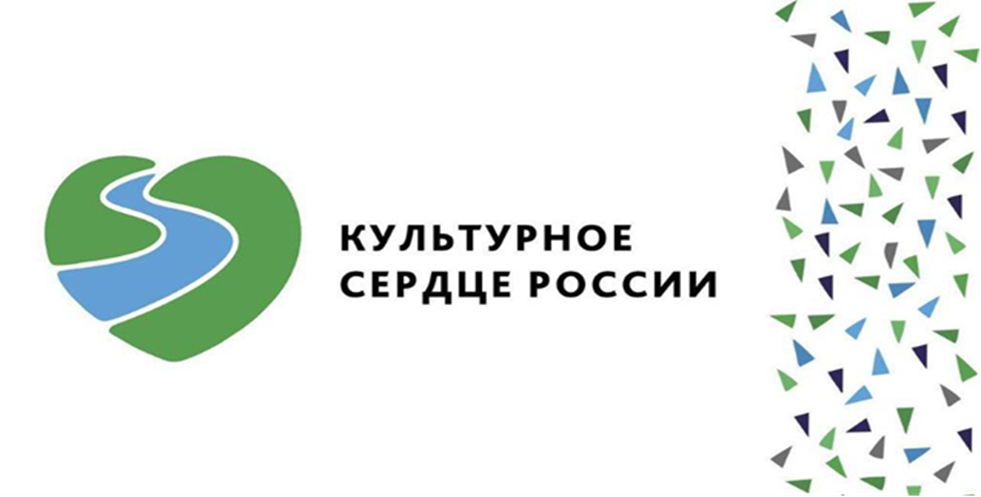 Планмероприятий на территории Самарской областив рамках общественного творческого проекта «Культурное сердце России»с 5 по 11 августа 2019 годаСамараТольяттиСызраньНовокуйбышевскЧапаевскОтрадныйЖигулевскКинельПохвистневоБезенчукскийБогатовскийБольшеглушицкийБольшечерниговскийБорскийВолжскийЕлховскийИсаклинскийКамышлинскийКинельскийКинель-ЧеркасскийКлявлинскийКошкинскийКрасноармейскийКрасноярскийНефтегорскийПохвистневский ПриволжскийСергиевскийСтавропольскийСызранскийХворостянскийЧелно-ВершинскийШенталинскийШигонскийг. Самара,ул. Мориса Тореза, 6,Двороваяплощадка6 августа,16:00-17:00Праздничное мероприятие«Добрые соседи»г. Самара,пос. Управленческий,ул. Крайняя, 21/11,дворовая территория6 августа,18:00-19:00Дворовый праздник«А у нас во дворе»г. Самара,ул. Аэродромная, 58,площадка передМБУК г.о. Самара «СМИБС» филиал библиотеки № 116 августа,12:00-13:00Литературная площадка«В стране непрочитанных книг»г. Самара,ул. Свободы, 75,площадкаперед МБУК г.о. Самара «ЦСДБ» филиал детской библиотеки № 87 августа,10:00-11:00Игровая викторина «Азбука безопасности»г. Самара,пос. Управленческий,ул. Парижской Коммуны, 23/Красноглинское шоссе, 1/237 августа,18:00-19:00Дворовой праздник«А у нас во дворе»г. Самара,пос. Управленческий,ул. Сергея Лазо, 21а,Парковая зонавозле кафе «Сказка»8 августа,20:00-21:00Кинопод открытым небомг. Самара,в границах улиц Победа, Воронежская, Свобода, Калинина,Сквер «Родина»8 августа,10:00-12:00Семейныйдень фитнеса, посвященныйДню физкультурникаг. Самара,пос. Прибрежный,ул. Звездная, 59 августа,17:00-18:00Дворовый праздник«А у нас во дворе»г. СамараЦентральный Парк культуры и отдыха им. Горького9 августа,18:00-19:00Концертная программаДухового оркестраг. Самара,Московское шоссе,ул. Маломосковская,Парк Мира9 августа,16:00-17:00Игровое мероприятие«Летние шалости»г. Самара,ул. Аэродромная, 90,Парк Победы10 августа,17:00-18:30Концертная программа «Волшебные страницы музыки»г. Самара,ул. Красноармейская, 2,Струковский сад11 августа,17:00-18:00Концертная программаДухового оркестраг. Тольятти,ул. Победы, 57Парк Центрального района10 августа,10:00-12:00Открытая тренировка,мастер класс.Веселые старты, интерактивные игры со зрителями. Зарядка со звездой.г. Тольятти,ул. Юбилейная,Парк Победы10 августа,10:00-12:00Открытая тренировка,мастер класс.Веселые старты, интерактивные игры со зрителями. Зарядка со звездой.г. Тольятти,ул. Л. Чайкиной, 36,Комсомольский парк культуры и отдыха10 августа,10:00-12:00Открытая тренировка,мастер-класс, Веселые старты, интерактивные игры со зрителями, Зарядка со звездой.г. Тольятти,ул. Победы, 57,Парк Центрального района10 августа,15:00-17:00Конкурсно-игровая программа «Чудесные выходные»г. Тольятти,ул. Юбилейная,Парк Победы11 августа,17:00-19:00Концертная программаг. Тольятти,ул. Победы, 57,Парк Центрального района11 августа,17:00-19:00Интерактивный музыкальный спектакль.Танцевальная площадка«На одной волне» (хиты 60х-90х), мастер-класспо танцамг. Тольятти,ул. Л. Чайкиной, 36,Комсомольский парк культуры и отдыха11 августа,17:00-19:00Игротека«Веселое сладкоборье»г. Сызрань,ул. Щусева, 7,площадь ДК «Строитель»7 августа,16:00-17:00Развлекательная программа«День двора»г. Сызрань,пр. 50 лет Октября, 14,Площадь   ДК «Горизонт»10 августа,15:00-16:30Спортивный семейный праздник«На старт, внимание, марш»г. Сызрань,ул. Победы, 66,стадион «Центральный» и ФСК «Лидер»10 августа,10:00-12:00Комплекс соревнований и показательных выступленийко Дню физкультурникаг. Новокуйбышевскпарк Победы11 августа,19:00-21:00Танцевальная программа под духовой оркестр «Горожане»г. Чапаевск,ул. Орджоникидзе, 24,прилегающие дворовые площадки6 августа,18:00-19:00Мастер-класс«Мы строим город молодых»г. Чапаевск,ул. Орджоникидзе, 24,прилегающие дворовые площадки6 августа,17:00-18:00Дворовый фестиваль «Мы строим город молодых»г. Чапаевск,ул. Орджоникидзе, 18,МБУ «СКДК»ПлощадьСП «Дворец культурыим. А.М. Горького»10 августа,10:00-12:0Интерактивная площадка«Страна под названием детство»г. Чапаевск,ул. Комсомольская, 16,МБУ «СКДК»Сквер ДК им. В.И. Чапаева11 августа,18:00-19:00Воскресный Promenadг. Отрадный,ул. Отрадная, 18/2двор дома6 августа,18:00-19:00Дворовый праздникг. Отрадный,ул. Пионерская, 32,двор дома8 августа,18:00-19:00Дворовый праздникг. Отрадный,ул. Первомайская, 28,площадкаперед МБУК «ДК «Россия»11 августа,19:00-20:00Концертная программа «Закружилосьв танце лето» народного духового оркестра «Меридиан»г. Жигулевск,ул. Комсомольская, 28,МБУК Историко-краеведческий музей«Самарская Лука»5-9 августа,09:00-18:00Выставка«Граммпластинка»г. Жигулевск, с. Ширяево,ул. Советская, 14,Дом-музей И.Е. Репина5 августа,10:00-12:00Праздничная программа, посвящённая175 -летиюсо Дня рождения художникаИ.Е. Репинаг. Жигулевск,ул. Пирогова, 21,Выставочный центр«Народная галерея»6-11 августа,09:00-18:00Выставка«Гобелен и авторская кукла»г. Жигулевск,ул. Ленина, 3,МБУ «Городской парк культуры и отдыха»8 августа,12:00-14:00Мероприятие«День Цветов»г. Жигулевскс. Ширяево,Фестивальная поляна10 августа,10:00-18:00Областнойфестивальнародных традиций «Жигулёвская вишня»г. Жигулевск,ул. Ленина, 3,МБУ «Городской парк культуры и отдыха»10 августа,11:00-13:00Мероприятие«Физ - культ, Ура!»г. Кинель,п.г.т. Алексеевка,ул. Невская, 27,ул. Невская, 27В8 августа,18:00-19:00Праздник двораг. Кинель,п.г.т. Алексеевка,ул. Ульяновская, 199 августа,18:00-19:00Концерт, посвященный45-летие домаг. Похвистнево,ул. Комсомольская,Парк культуры и отдыха «Дружба»6 августа,09:00-09:30Утренняя зарядка«Энерджи»г. Похвистнево,ул. Комсомольская,Парк культуры и отдыха «Дружба»6 августа,18:00-19:00Тематический вечер отдыхаг.  Похвистнево,ул. Комсомольская,парк культуры и отдыха «Дружба»8 августа,9:00-9:30Утренняя зарядка«Энерджи»г. Похвистнево,ул. Комсомольская,парк культуры и отдыха «Дружба»9 августа,18:00-19:00Тематический вечер отдыха для детейг. Похвистнево,Парк отдыха «Юбилейный»9 августа,20:00-22:00Танцевально-развлекательная программа для детейм.р. Безенчукский,п.г.т. Безенчук,пересечениеул. Советской и Чапаева,парк «Тополя»7-11 августа,17:00-18:00Конкурсно-игровая программа«Хорошее настроение»м.р. Безенчукский,с.п. Екатериновкаул. Ленина, 110 августа,10:00-14:00Туристический маршрут«Самарав миниатюре»м.р. Богатовский,с. Виловатое,ул. Октябрьская,домовладение 86 В10 августа,11:00-13:00День Нептунам.р. Большеглушицкий,с. Большая Глушица,ул. Гагарина, 78,МЦК7 августа,10:00-10:40Викторина«Умники и умницы!»м.р. Большеглушицкий,с. Большая Глушица,пл. им. 60-летия Октября8 августа,19:00-21:00Праздничная программа, посвященнаяДню физкультурникам.р. Большеглушицкий,с. Константиновка,ул.  Центральная, 7,СДК10 августа,11:00-13:30Межмуниципальный фестиваль самодеятельных театральных коллективов«И, взвившись, занавес шумит…»м.р. Большечерниговский,с. Пензено,ул. Советская, 13,Пензенский СДК7 августа,11:00-13:00Конкурсно-игровая программа«Ивана Купала»м.р. Большечерниговский,пос. Шумовский,ул. Центральная, 15,Шумовский СДК8 августа,10:00-11:30Интерактивное путешествиепо сказкамГ.Х. Андерсенам.р. Большечерниговский,с. Кочкиновка,ул. Центральная, 24,Кочкиновский СДК9 августа,15:00-16:30Спортивное состязание«Спорт - это жизнь», посвященноеДню физкультурникам.р. Большечерниговский,с. Большая Черниговка,ул. Садовая,Стадион «Мечта»10 августа11:00-12:00Спортивный праздник, посвященныйДню физкультурникам.р. Большечерниговский,с. Украинка,ул. Шоссейная, 8,Украинский СДК10 августа,12:00-13:30Спортивная программа.«Мы вместе спортом занимаемся!»ко Дню физкультурникам.р. Борский,с. Борское,ул. Ленинградская, 60,МБУК «Борский краеведческий музей»6-8 августа,11:00-16:00В рамках проекта «Лето в музее» пешеходные экскурсиипо улицам села«Пройдем по Ленинградской …»м.р. Борский,с. Борское,ул. Ленинградская, 60,МБУК «Борский краеведческий музей»7 августа,17:00-19:00В рамках проекта «Лето в музее»,в «музейную среду».«Праздник мыльных пузырей».м.р. Борский,с. Борское,ул. Ленинградская, 47 «Б»8 августа,17:00-19:00Арт-студияигрового чтения «Библиотечная ПАРКовка»м.р. Борский,с. Борское,стадион «Юность»9 августа,11:00-13:00Спортивный праздник«Спорт-Fest – 2019»м.р. Борскийс. Борское,Центральный парк(танцевальная площадка)10 августа,21:00-22:00Дискотекам.р. Волжский,г.п. Смышляевка,п. Стройкерамика,ул. Дружбы 1 АЦентральная площадьу ДК «Юбилейный»10 августа,18:00-21:00Праздничная программа, посвященнаяДню физкультурника «Быстрее, выше, сильнее»м.р. Елховский,с. Мулловка,ул. Кооперативная, 19,Площадь СДК10 августа,18:00-20:00День села.«Живи и процветай, село родное!»м.р. Исаклинский,с. Исаклы,ул. Куйбышевская, 63 а, площадь перед РДК9 августа,20:00-23:00Вечер отдыхапод открытым небомм.р. Камышлинский,с. Старое Ермаково,ул. Школьная, 24А,зрительный зал СДК10 августа,18:00-19:00Праздник улицм.р. Камышлинский,с. Камышла,Майданпри въездев с. Камышла11 августа,11:00-14:00День физкультурника. Районныйсемейный спортивно-массовый праздникм.р. Кинельский,с. Алакаевка,ул. Юбилейная,универсальная спортивная площадка9 августа,09:00-10:00День здоровья«Спортивному движению – наше уважение»м.р. Кинельский,с. Богдановка,ул. Конычева, 18,Универсальнаяспортивная площадка11 августа,12:00-14:00Спортивный праздник, посвящённыйДню физкультурникам.р. Кинель-Черкасский,с. Кинель-Черкассы,ул. Красноармейская, 5805 августа-08 сентября,09:00-18:00Интернет-фотоконкурс«Кинель-Черкассыв лицах»м.р.. Кинель-Черкасский,с. Кротовка,ул. Полевая, 1А9 августа,18:00-21:30Дискотекам.р. Кинель-Черкасский,с. Кротовка,ул. Школьная,универсальная спортивная площадка«Железнодорожник»10 августа,10:00-12:00День Физкультурникам.р. Кинель-Черкасский,с. Муханово,ул. Школьная, 1В,зрительный зал10 августа,10:00-14:00Развлекательно-праздничная программам.р. Кинель-Черкасский,с. Тимашево,ул. Революционная,Парк11 августа,10:00-15:00Спортивный праздник,посвященныйДню физкультурника«Спортивный марафон»м.р. Клявлинский,с. Клявлино, ж/д ст.,ул. Октябрьская, 77 «А»6 августа,10:00-12:00Выставка«Священный флаг моей державы»м.р. Клявлинскийс. Клявлино ж/д ст.,ул. Октябрьская, 77 «А»7 августа,11:00-12:00Мероприятие«Гордо реет над Россией»м.р. Кошкинский,с. Кошки,ул. Парковая, 1 Г,стадион «Урожай»9 августа,11:00-12:00Районный праздник«День Физкультурника»м.р. Красноярский,п.г.т. Волжский,ул. Жилгородок,Площадь «Согласия»7 августа,16:00-18:00Литературная площадка «Читающий фонтан»м.р. Красноармейский,п. Алексеевский,ул. Читателей, 1,уличная площадкаоколо АлексеевскогоДома культуры10 августа,20:00-22:00Экологический праздник«Красота села родного»м.р. Красноярский,с. Красный Яр,ул. Советская, 47,Спортивно-оздоровительный комплекс10 августа,09:00-16:00Районный праздник физкультуры, здоровья,и комплекса ГТОв честь ВсероссийскогоДня физкультурника«День физкультурника»м.р. Нефтегорский,с. Утевка,ул. Торговая, 13,СДК «Мир»6 августа,16:00-17:00Караоке-клуб «Настроение»«Звонкие мелодии солнечного лета»м.р. Нефтегорский,с. Зуевка,ул. Советская, 40,зрительный залЗуевского СДК8 августа,14:00-15:00Молодежная интеллектуальная викторина«Что? Где? Когда?»м.р. Нефтегорский,г. Нефтегорск,площадка в Сквере Победы8 августа,19:00-20:15Концертно-развлекательная программа «Музыкальный калейдоскоп»м.р. Нефтегорский,с. Покровка,ул. Первомайская, 6,Покровский СДК9 августа,16:00-17:00Литературно - этнографическое путешествие«Народов дружная семья»м.р. Нефтегорский,с. Семеновка,ул. Школьная, 39 августа,17:00-18:00Праздник двора.Концертная программа«А у нас во дворе»м.р. Нефтегорский,с.п. Дмитриевка,с. Верхняя Домашка,ул. Главная9 августа,18:00-19:00Праздник улицы «Улица моя родная»м.р. Нефтегорский,с. Зуевка,ул. Советская, 40,зрительный залЗуевского СДК10 августа,14:00-15:30День села Зуевка.Праздничный концерт«Село родное – гордость поколений!»м.р. Нефтегорский,с.п. Семеновка,пос. Новая Жизнь,ул. Набережная, 5010 августа,11:00-12:00Праздник двора.Конкурсная программа«С утра спозаранку»м.р. Нефтегорский,г. Нефтегорск,ул. Нефтяников, 22,летняя сценаМКДЦ «Нефтяник»10 августа,18:00-21:00VI Открытый фестиваль-конкурс «Вечер шансонав Нефтегорске»м.р. Похвистневский,с. Кротково,ул. Центральная, 1,Открытая площадка8 августа,10:00-11:30Выезднаядетская игровая программа«Танцмир»м.р. Похвистневский,с. Исаково,ул. Ленина, 46,Открытая площадка8 августа,14:00-15:30Выезднаядетская игровая программа«Здравствуй, Голливуд!»м.р. Похвистневский,с. Кротково,ул. Центральная, 1,Открытая площадка9 августа,14:00-15:30Выездная детская игровая программа «Здравствуй, Голливуд!»м.р. Приволжский,с. Обшаровка,ул. Советская, 91,Обшаровский СДК № 1 «Юбилейный»6 августа,14:00-15:00Игровая программа«По дорогам сказок»м.р. Приволжский,с. Тростянка,ул. Полевая, 18,площадьТростянского СДК10 августа,19:00-20:00Праздничный концерт«Здравствуй,село родное»м.р. Сергиевский,с. Сергиевск,ул. Советская, 66,Районный Дом культуры МАУК  «МКДЦ»9 августа,20:00-23:00Танцевальный вечер (дискотека)«Mega Mix»м.р. Сергиевский,п. Суходол,ул. Мира, 12,Суходольский ДКМАУК «МКДЦ»10 августа,20:00-23:00Танцевальный вечер (дискотека)«Mega Mix»м.р. Сергиевский,п. Серноводск,Спортивная площадка10 августа,11:00-12:00Спортивный праздник«Новому тысячелетию - здоровое поколение»м.р. Ставропольский,с.п. Жигули,с. Жигули,ул. Садовая,уличное пространство9 августа,17:00-19:00День улицым.р. Ставропольский,с.п. Севрюкаево,с. Мордово,Площадь села10 августа,17:00-20:00День села.Праздник«Село мое родное»м.р. Ставропольский,с.п. Севрюкаево,с. Севрюкаево,ул. Овражная,уличное пространство11 августа,17:00-19:00День улицым.р. Сызранский,п.г.т. Междуреченск,ул. Горького, 5,МеждуреченскийДК «Победа»,площадь ДК,фойе, зрительный зал10 августа,11:00-20:00Праздничная программа«Люблю тебя, поселок мой!»м.р. Сызранский,п.г.т. Междуреченск,улица Завод ЖБК, 9а,МеждуреченскийДК «Юность»,фойе, зрительный зал10 августа,11:00-23:00Праздничная программа«Нет поселка ближе и родней!»м.р. Сызранский,с. Печерское,ул. Советская, 88,зрительный зал, фойе, площадь Печерского СДК10 августа,12:00-16:0021:00-23:00Праздничная программа«Наше дивное село»м.р. Хворостянский,с. Хворостянка,парк Космонавтов8 августа,18:00-19:00Детская анимационная площадка «Библиотечная полянка»м.р. Хворостянский,с. Хворостянка,парк Космонавтов8 августа,18:00-19:00Игровая программа«В гостяху Капитошки»м.р. Хворостянский,с. Хворостянка,ул. Первомайская, 278 августа,18:00-19:00Литературно-музыкальная композиция«Лето - это маленькая жизнь!»в рамках программы «Читающий дворик»м.р. Челно-Вершинский,с. Челно-Вершины,ул. Почтовая, 15,Районный Дом культуры МАУ ЦКР11 августа,17:0-18:0Детская тематическая программам.р. Шенталинский,ст. Шентала,ул. Советская, 14,Центральная площадь9 августа,20:00-23:00Пятничная концертная программа участников художественной самодеятельности районам.р. Шигонский,п. Пионерский,ул. Гагарина, 14,площадь СДК9 августа,17:00-19:30Песенный фестиваль«В кругу друзей»